ВЕДОМОСТЬ ДОПУСКА НА ЭКЗАМЕН СПЕЦИАЛЬНОСТЬ____________________________________КУРС___________________ГРУППА__________________________МДК (ПМ, РАЗДЕЛ)_______________________________________________________________________________________________ДАТА ЭКЗАМЕНА_________________________________________________________________________________________________ФИО  КУРАТОРА_________________________________________________________________________________Дата  сдачи ведомости «_______»_______________20______г.Куратор:	________________________________________________		                                        (подпись, расшифровка подписи)Заведующая учебным отделением: ________________________________			                        (подпись, расшифровка подписи)ВЕДОМОСТЬ ДОПУСКА НА ЭКЗАМЕН КВАЛИФИКАЦОННЫЙСПЕЦИАЛЬНОСТЬ____________________________________КУРС___________________ГРУППА__________________________ПМ_______________________________________________________________________________________________________________ДАТА ЭКЗАМЕНА_________________________________________________________________________________________________ФИО  КУРАТОРА_________________________________________________________________________________Дата  сдачи ведомости «_______»_______________20______г.Куратор:	________________________________________________		                                        (подпись, расшифровка подписи)Заведующая учебным отделением: ________________________________			                        (подпись, расшифровка подписи)ВЕДОМОСТЬ ДОПУСКА НА КОМПЛЕКСНЫЙ ЭКЗАМЕН СПЕЦИАЛЬНОСТЬ____________________________________КУРС___________________ГРУППА__________________________МДК, ОП _________________________________________________________________________________________________________МДК, ОП _________________________________________________________________________________________________________ДАТА ЭКЗАМЕНА_________________________________________________________________________________________________ФИО  КУРАТОРА_________________________________________________________________________________Дата  сдачи ведомости «_______»_______________20______г.Куратор:	________________________________________________		                                        (подпись, расшифровка подписи)Заведующая учебным отделением: ________________________________			                        (подпись, расшифровка подписи)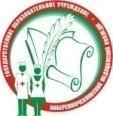 Министерство здравоохранения Республики ТатарстанГАПОУ «Набережночелнинский медицинский колледж».Отдел основного профессионального образования ФОРМА 49Ведомость  допуска на экзамен№ФИО СТУДЕНТАНАЗВАНИЯ  РАЗДЕЛОВ  МДКНАЗВАНИЯ  РАЗДЕЛОВ  МДКНАЗВАНИЯ  РАЗДЕЛОВ  МДКНАЗВАНИЯ  РАЗДЕЛОВ  МДКНАЗВАНИЯ  РАЗДЕЛОВ  МДКНАЗВАНИЯ  РАЗДЕЛОВ  МДК№ФИО СТУДЕНТАТЕОРИЯДОКЛИНИКАПОЛИКЛИНИКАУЧЕБНАЯ ПРАКТИКАПП .01ДОПУСК К ЭКЗАМЕНУАтт.Атт.Атт.Атт.Атт.ДопущенМинистерство здравоохранения Республики ТатарстанГАПОУ «Набережночелнинский медицинский колледж».Отдел основного профессионального образования ФОРМА 49Ведомость  допуска на экзамен№ФИО СТУДЕНТАНАЗВАНИЯ   МДКНАЗВАНИЯ   МДКНАЗВАНИЯ   МДКНАЗВАНИЯ   МДКНАЗВАНИЯ   МДКНАЗВАНИЯ   МДК№ФИО СТУДЕНТАМДК. 01.01МДК. 01.02УП. 01.01УП. 01.02ПП.01.01ДОПУСК К ЭКЗАМЕНУАтт.Атт.Атт.Атт.Атт.ДопущенМинистерство здравоохранения Республики ТатарстанГАПОУ «Набережночелнинский медицинский колледж».Отдел основного профессионального образования ФОРМА 49Ведомость  допуска на экзамен№ФИО СТУДЕНТАНАЗВАНИЯ   МДК, ОПНАЗВАНИЯ   МДК, ОПНАЗВАНИЯ   МДК, ОПНАЗВАНИЯ   МДК, ОПНАЗВАНИЯ   МДК, ОП№ФИО СТУДЕНТАТеория ПрактикаТеория Практика ДОПУСК К ЭКЗАМЕНУАтт.Атт.Атт.Атт.Допущен